MINISTÉRIO DA EDUCAÇÃO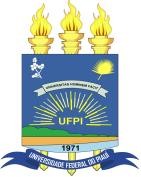 UNIVERSIDADE FEDERAL DO PIAUÍ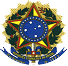 PRÓ-REITORIA DE ENSINO DE PÓS-GRADUAÇÃO CENTRO DE CIÊNCIAS DA NATUREZA PROGRAMA DE PÓS-GRADUAÇÃO EM QUÍMICACampus Universitário Ministro Petrônio Portela, Bairro Ininga, Teresina, Piauí, CEP 64049-550Telefones: (086) 3237-1584E-mail: ppgquimica@ufpi.edu.brAnexo IIITERMO DE COMPROMISSOCandidato:	 Documento de Identificação (RG ou CPF):  	 COMPROMETO-ME, uma vez selecionado para cursar a Pós-Graduação em Química (Nível ☐Mestrado | ☐Doutorado), dedicar-me   horas semanais* a esta atividade e aceitar o Regimento do Programa, bem como as Normas da Pós- Graduação da Universidade Federal do Piauí na íntegra, para o bom andamento de meu trabalho.* 40 (quarenta) horas para alunos que desejam bolsa (dedicação exclusiva); 20 (vinte) horas para alunos que não desejam bolsa.Teresina-PI,	de	de  	Assinatura do Candidato20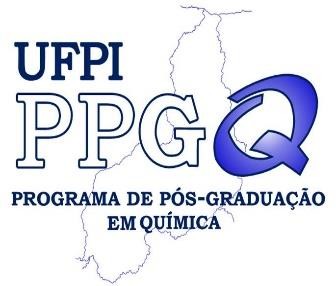 